ПроектРОССИЙСКАЯ ФЕДЕРАЦИЯИвановская область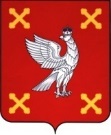      Администрация  Шуйского муниципального районаПОСТАНОВЛЕНИЕот  ________ № ______-пг. ШуяОб утверждении порядка сбора и использования денежных средств, собранных с населения за наем жилых помещений муниципального жилищного фонда          В соответствии со статьями 14,153, 154, 155, 156, 158 Жилищного кодекса Российской Федерации от 29.12.2004 № 188-ФЗ,  статьями 39,41,42, Бюджетного кодекса Российской Федерации от 31.07.1998 № 145 – ФЗ, п. 22 Правил  оплаты гражданами жилья и коммунальных услуг, утвержденных постановлением Правительства Российской Федерации от 30.07.2004 № 392 «О  порядке и условиях оплаты гражданами жилья и коммунальных услуг», в  соответствии с пунктом 4 части 1 статьи 14 Жилищного кодекса Российской Федерации, статьей 16 Федерального закона от 06.10.2003 № 131-ФЗ «Об общих принципах организации местного самоуправления в  Российской Федерации», главой 35 Гражданского кодекса Российской Федерации, Уставом Шуйского муниципального района, Администрация Шуйского муниципального района постановляет:Утвердить порядок сбора и использования денежных средств, собранных с населения за наем жилых помещений муниципального жилищного фонда (прилагается).Контроль за исполнением настоящего постановления возложить на заместителя главы администрации Николаенко В.В.Постановление вступает в силу с момента его опубликования.                                                                                                    Приложение к постановлению АдминистрацииШуйского муниципального района                                                                                                 от ________№ _____-пПОЛОЖЕНИЕо порядке сбора и использования денежных средств, собранных с населения за наем жилых помещений муниципального жилищного фондаНастоящее Положение «О порядке сбора и использования денежных средств,  собранных с населения за наем жилых помещений муниципального жилищного фонда» (далее – Положение) разработано  в соответствии со статьями 14,153, 154, 155, 156, 158 Жилищного кодекса Российской Федерации от 29.12.2004 № 188-ФЗ,  статьями 39,41,42, Бюджетного кодекса Российской Федерации от 31.07.1998 № 145 – ФЗ, п. 22 Правил  оплаты гражданами жилья и коммунальных услуг, утвержденных постановлением Правительства Российской Федерации от 30.07.2004 № 392 «О  порядке и условиях оплаты гражданами жилья и коммунальных услуг».Настоящее Положение регулирует порядок сбора и использования денежных средств, собранных с населения за наем жилых помещений  муниципального жилищного фонда, с  целью финансирования реконструкции, модернизации и капитального ремонта муниципального жилищного фонда.Денежные средства, собранные с населения за наем жилых помещений муниципального жилищного фонда, должны быть использованы по разработанной сметной документации.Денежные средства, собранные с населения за наем жилых  помещений муниципального жилищного фонда, а именно:- плата нанимателя жилого помещения, занимаемого по договору социального найма;- плата нанимателя жилого помещения, занимаемого по договору коммерческого найма;- плата нанимателя жилого помещения, занимаемого по договору найма специализированного жилого помещения муниципального жилищного фонда, являются доходом бюджета Шуйского муниципального района в полном объеме.Денежные средства, собранные с населения за наем жилых помещений муниципального жилищного фонда, организацией, осуществляющей начисление платежей и сбор денежных средств с населения за наем жилых помещений муниципального  жилищного фонда, по мере их поступления перечисляются  на единый лицевой счет бюджета Шуйского муниципального района и расходуются строго по их целевому назначению, в соответствии с разработанной и утвержденной сметной документацией расходования средств, собранных с населения за наем  жилых помещений муниципального жилищного фонда.Организацией, осуществляющей начисление платежей и сбор денежных средств с населения за наем жилых помещений муниципального жилищного фонда, является МУП ЖКХ «Шуйского муниципального района».Денежные средства, собранные с населения за наем жилых помещений муниципального жилищного фонда, используются для финансирования затрат на:- реконструкцию, модернизацию муниципального жилищного фонда;- капитальный ремонт муниципального жилищного фонда.Основные направления доходов и расходов денежных средств, собранных с населения за наем жилых помещений муниципального жилищного фонда, утверждаются Администрацией Шуйского муниципального района.В соответствии с общей суммой доходов и расходов денежных средств, собранных с населения за наем жилых помещений муниципального жилищного фонда, составляется смета доходов и расходов денежных средств,  собранных с населения за наем жилых помещений  муниципального жилищного фонда (сметная документация по реконструкции, модернизации и капитальному ремонту муниципального жилищного фонда). При подготовке конкурсной документации в смете указываются статьи расходов, соответствующие целевому назначению использования денежных средств,  собранных  с населения за наем жилых помещений муниципального жилищного фонда, суммы средств. выделяемые на финансирование каждого объема работ. План доходов и расходов денежных средств, собранных с населения за наем жилых помещений муниципального жилищного фонда, утверждается Администрацией Шуйского муниципального района. Использование денежных средств, собранных  с населения за наем жилых помещений муниципального жилищного фонда, осуществляется Администрацией Шуйского муниципального района с лицевого счета. Использование денежных средств, собранных  с населения за наем  жилых помещений муниципального жилищного  фонда, осуществляется на основании договоров, заключенных Администрацией Шуйского муниципального района в соответствии с планом доходов и расходов денежных средств, собранных  с населения за наем  жилых помещений муниципального жилищного фонда. Отчет о расходовании денежных средств, собранных с населения за наем жилых помещений муниципального жилищного фонда, предоставляется Главе Шуйского муниципального района.Неиспользованные денежные средства, собранные с населения за наем  жилых помещений муниципального жилищного фонда, в отчетном году изъятию не подлежат,  переходят на следующий финансовый год и расходуются на цели, предусмотренные настоящим Положением.Контроль за целевым использованием денежных средств, собранных с населения за наем жилых помещений муниципального жилищного фонда, осуществляется в порядке, предусмотренном Бюджетным кодексом Российской Федерации. Глава Шуйского муниципального района    С.А.Бабанов